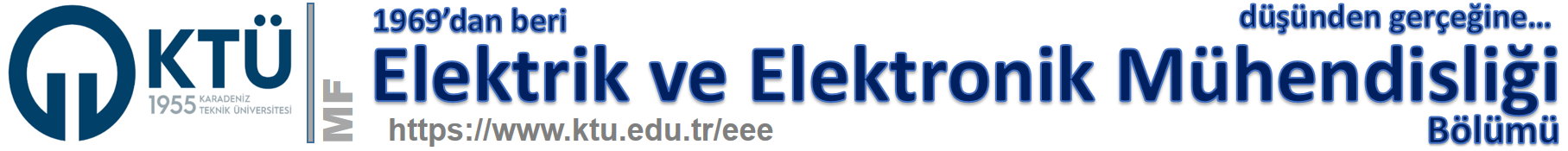 Proje BaşlığıProje Danışmanı: Öğretim üyesinin unvanı adı ve soyadı, E-Posta adresiEn üstteki banner bölüm web sayfasından indirilebilir.Posterin eni 70 cm ve boyu 100 cm olmalıdır.Sayfa içi yerleştirmede kendi tasarımınızı kullanabilirsiniz. Yazılar arka plan rengindekaybolmamalı, rahat görünmelidir. Mümkün olduğunca az yazı çok görsel olmalıdır. Bölmelerarasındaki çizgiler görünmemelidir.Öğrenci Adı ve Soyadı 1E-posta adresiÖğrenci Adı ve Soyadı 2E-posta adresiÖğrenci Adı ve Soyadı 3E-posta adresiÖğrenci Adı ve Soyadı 4E-posta adresiÖzetÇok kısa 50 kelimelik bir özetGirişKonunun ve problemin kısa ve öz tanıtımıMümkünse görseller kullanınKonuProje içeriğindeki konulardan birinin görsellerleTanıtımıTasarımProjenizdeki tasarım çizimleriDeneysel bağlantı diyagramlarıTasarladığınız deneysel bağlantı şemaları,sümülasyon modelleri, akış şemaları vb.Simülasyon sonuçlarıSimülasyonda elde ettiğiniz grafikler ve yorumlarDeneysel bağlantı diyagramlarıTasarladığınız deneysel bağlantı şemaları,sümülasyon modelleri, akış şemaları vb.DeğerlendirmeSonuçların kısa bir değerlendirmesi